Fairy Tale or Fable Book ReportDirectionsChoose a Fairy Tale, Tall Tale or Fable to read on your own or with your parents help. Approve the book with Mrs. LandonAfter you have read the book fill out the book report paper.Make a map of the setting from your book.   Imagine what the homes or castles look like.  Maybe there is a lake or river in your story.  Where did your story take place? Did it take place in a forest, desert, country, or a small town?Include the following on your mapName of your setting.  For example Sleeping Beauty’s ForestKey (Here are some ideas) and a compass rose.=forest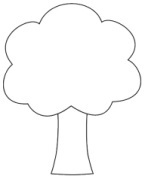 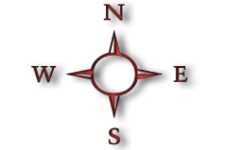 =mountains =river or lake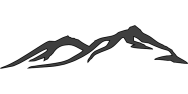 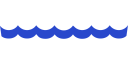 = castle=home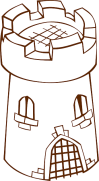 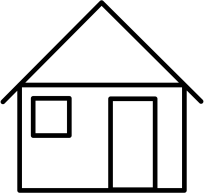 3. Include at least 4 details of the setting on your map.4. Color your map.